В целях повышения эффективности работы профессиональных сообществ и восполнения профессиональных дефицитов педагогических работников государственным бюджетным образовательным учреждением дополнительного профессионального образования «Институт развития образования» Краснодарского края (далее – Институт) разработан регламент гарантированного информирования каждого педагога о решении Президиума профессионального сообщества Краснодарского края.Регламент гарантированного информирования педагогов профессионального сообщества включает 3 пункта: После проведения Президиума профессионального сообщества председатель совместно с координатором заполняют протокол заседания профессионального сообщества (приложение 1) и в течение двух рабочих дней размещают на страничке своего сообщества сайта Института (https://iro23.ru/?page_id=4433). Принятое решение Президиума доводится до сведения участников Совета сообщества. Педагоги, входящие в Совет сообщества, не позднее 2-х недель, организуют в своем муниципалитете заседание сообщества, на котором доводят полученную информацию до педагогов своего муниципалитета. Заполняют протокол заседания профессионального сообщества, с указанием списка участников и сканированный документ отправляют координатору сообщества. Полученный протокол координатор сообщества, в течение трех рабочих дней размещает на страничке сообщества сайта Института. Обращаем внимание, председателей, координаторов и членов сообщества, что соблюдение регламента является обязательным правилом, регулирующим порядок доведения информации до каждого педагога Краснодарского края.Список председателей и координаторов профессиональных сообществ Краснодарского края в приложении 2.Дополнительная информация и консультирование по                                                 тел.: 8(861) 203-55-51 (вн.номер 213) Бегзадян Наталья Алексеевна, методист центра методической поддержки и инновационного развития системы образования ГБОУ ИРО Краснодарского края.Исполняющий обязанности ректора                                                  И.В. ЛихачеваПлохотнюк Елена Владимировна, Яковлева Надежда Олеговна   8 (861) 203-55-51Приложение 1к письму ГБОУ ИРОКраснодарского края___________ г. № __________Форма протокола заседания профессионального сообществаКраснодарского краяПротокол № ______Заседания профессионального сообщества _____________ Краснодарского края                                                     наименование сообществав муниципальном образовании ____________________________Дата проведения: Место проведения:Участники профессионального сообщества:1. ________________________________________________________________ФИО, должность, наименование образовательной организации2. ________________________________________________________________ФИО, должность, наименование образовательной организации3. ________________________________________________________________ФИО, должность, наименование образовательной организации4. ...Повестка заседания:______________________________________________________________________________________________________________________________…Докладчик: _______________________________________________________ФИО члена Совета сообществаИтоги заседания:____________________________________________________________________________________________________________________________________________________________________________________________________________Представитель Совета профессионального сообщества _________________ 							ФИО                                    наименование сообществаПриложение 2к письму ГБОУ ИРОКраснодарского края___________ г. № __________Список председателей и координаторов профессиональных сообществ Краснодарского края 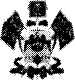 Министерство образования, науки и молодежной политики Краснодарского краяГосударственное бюджетноеобразовательное учреждениедополнительного профессионального образования«Институт развития образования»Краснодарского края(ГБОУ ИРО Краснодарского края) Россия, 350080, г. Краснодар,ул. Сормовская,167тел./ф.: (861) 203-53-01e-mail: post@iro23. ruИНН 2312062743На № _______________ от  __________________Руководителям территориальных методических службПредседателям, координаторампрофессиональных сообществ Краснодарского края №п/пНаименование сообществаФИО координатораДолжностьНаименование ООУчителя начальных классовПредседательУшакова Анна Юрьевна Учитель начальных классов, заместитель директора по УМР начальных классов МОБУ СОШ № 11 им. Корнеева Г.И. г. СочиУчителя начальных классовКоординаторПрынь Елена Ивановназаведующий кафедрой начального образования ГБОУ ИРО Краснодарского краяУчителя ОПК, ОРКСЭПредседательМудриченко Александр Геннадиевичзаместитель директора по УМР, учитель ОПКМАОУ МО город Краснодар СОШ № 41 имени Михаила ШемякинаУчителя ОПК, ОРКСЭКоординаторЛисицын Игорь Анатольевичметодист кафедры начального образования ГБОУ ИРО Краснодарского краяУчителя биологииПредседательГолубович Галина Ивановна учитель биологии МБОУ СОШ № 49 ст. Смоленской МО Северский район им. Турчинского А.П.Учителя биологииКоординаторЧерницова Марина Александровназаведующий кафедрой естественнонаучного и экологического образования ГБОУ ИРО Краснодарского краяУчителя химииПредседательЗвездунова Любовь Федоровнаучитель химии  МБОУ СОШ № 1 г. ЛабинскУчителя химииКоординаторЧерницова Марина Александровназаведующий кафедрой естественнонаучного и экологического образования ГБОУ ИРО Краснодарского краяУчителя физикиПредседатель Мироненко Дмитрий Викторович  учитель физики МОБУ СОШ № 2им. героя Советского Союза Г.Н. Зеленского МОКореновский районУчителя физикиКоординаторЧерницова Марина Александровназаведующий кафедрой естественнонаучного и экологического образования ГБОУ ИРО Краснодарского краяУчителя информатикиПредседатель Чуб Евгений Викторовичучитель математики и информатики МБОУ СОШ № 5 Калининского районаУчителя информатикиКоординаторТкаченко Светлана Владимировнастарший преподаватель кафедры математики, информатики и технологического образования ГБОУ ИРО Краснодарского краяУчителя математики Председатель Петренко Наталья ВикторовнаМБОУ СОШ № 7Усть-Лабинского районаучитель математикиУчителя математики КоординаторЗадорожная Ольга Владимировна доцент кафедры математики, информатики и технологического образования ГБОУ ИРО Краснодарского краяУчителя иностранных языковПредседатель Урадовская Татьяна Николаевнаучитель английского языкаМБОУ СОШ № 13 им. А.М. Гарбуза Брюховецкий районУчителя иностранных языковКоординаторНауменко Ольга Сергеевназаведующий кафедрой иностранных языков ГБОУ ИРО Краснодарского краяУчителя истории и обществознанияПредседатель Кузьмина Эльвира Александровнаучитель истории и обществознанияМБОУ СОШ № 17 г. АрмавираУчителя истории и обществознанияКоординаторХалилов Тимур Александрович доцент кафедры общественных дисциплин и регионоведения, канд.полит.наукГБОУ ИРО Краснодарского краяУчителя географииПредседатель Гришина Елизавета Андреевназаместитель директора по воспитательной работе, учитель географииМАОУ МО г. Краснодар СОШ 104Учителя географииКоординаторДолгополова Оксана Владимировна старший преподаватель кафедры общественных дисциплин и регионоведения ГБОУ ИРО Краснодарского краяУчителя, преподаватели-организаторы ОБЖПредседательСмогунова Ирина Александровнаучитель ОБЖМБОУ СОШ № 7 им. К.К. Рокоссовского,г. ГулькевичиУчителя, преподаватели-организаторы ОБЖКоординаторВадбольская Лариса Леонидовназаведующий кафедрой физической культуры, основ безопасности жизнедеятельности ГБОУ ИРО Краснодарского краяУчителя физической культурыПредседательСеребренникова Надежда Юрьевнаучитель физической культуры МАОУ лицей «Морской технический»г. НовороссийскУчителя физической культурыКоординаторВадбольская Лариса Леонидовназаведующий кафедрой физической культуры, основ безопасности жизнедеятельности ГБОУ ИРО Краснодарского краяУчителя русского языка и литературыПредседательБушко Марина ИгоревнаМАОУ СОШ № 31г. Краснодаручитель русского языка и литературыУчителя русского языка и литературыКоординаторБорисова Наталья Владимировна заведующий кафедрой филологического образования ГБОУ ИРО Краснодарского краяУчителя технологииПредседатель  Чирухина Наталья Николаевнаучитель технологииМАОУ МО г. Краснодар СОШ 95фУчителя технологииКоординаторКалинина Маргарита Александровнастарший преподаватель кафедры математики, информатики и технологического образования ГБОУ ИРО Краснодарского краяПедагоги-психологиПредседатель Гаврилова Татьяна ЛеонидовнаМБОУ СОШ № 1г. Тимашевскапедагог-психологПедагоги-психологиКоординаторЕрохина Татьяна Геннадьевнастарший преподаватель кафедры психологии, педагогики и дополнительного образования ГБОУ ИРО Краснодарского краяПедагоги дополнительного образованияПредседатель Кучеренко Данил Владимирович советник директора по воспитанию и взаимодействию с детскими общественными объединениями МАОУ СОШ № 76 г. КраснодарПедагоги дополнительного образованияКоординатор Дудник Олеся Александровнаи.о. заведующего кафедрой психологии, педагогики и дополнительного образования ГБОУ ИРО Краснодарского краяКлассные руководителиПредседательАбрамович Марина Викторовнасоциальный педагог, педагог-психологМБОУ СОШ № 5 им. В.В. Терешковой,г. КропоткинКлассные руководителиКоординаторМасалова Татьяна Сергеевнадоцент кафедры психологии, педагогики и дополнительного образования ГБОУ ИРО Краснодарского краяСоциальные педагогиПредседатель Орлова Наталья Александровнасоциальный педагог МБОУ СОШ № 9 г. АрмавирСоциальные педагогиКоординатор Масалова Татьяна Сергеевнадоцент кафедры психологии, педагогики и дополнительного образования ГБОУ ИРО Краснодарского краяМолодые педагогиПредседательВихров Сергей Евгеньевич советник директора по воспитанию и работе с детскими общественными объединениями, учитель математики МАОУ СОШ № 40 имени М.К. Видова МОг. НовороссийскМолодые педагогиКоординатор Лосева Екатерина Александровнаруководитель центра сопровождения общественно значимых мероприятий ГБОУ ИРО Краснодарского краяПедагоги-дефектологиПредседательСкакун Екатерина Валерьевнаучитель-дефектолог МБДОУ Центр развития ребенка № 5 г. Усть-ЛабинскПедагоги-дефектологиКоординатор Водянко Дарья Хасеновнастарший преподаватель кафедры коррекционной педагогики и специальной психологии ГБОУ ИРО Краснодарского краяРуководители образовательных организаций ККПредседательБулатова Лилия ПетровнадиректорМАОУ МО Динской район СОШ № 1 им. Туркина А.А.Руководители образовательных организаций КККоординатор Забуга Евгения Николаевназаведующий кафедрой управления образовательными системами и кадрового резерва ГБОУ ИРО Краснодарского краяПедагогические работники центров «Точка роста»ПредседательЖурова Ольга Ивановназаместитель директора по УМР, руководитель центра цифрового и гуманитарного профилей «Точка роста»МАОУ СОШ № 12 им. Маршала Жукова г. ГеленджикПедагогические работники центров «Точка роста»ПредседательДомахина Вера Михайловнаучитель физики, руководитель центра естественно-научной и технологической направленностей «Точка роста»МОБУ СОШ № 38 г. КраснодарПедагогические работники центров «Точка роста»Координатор Савельев Василий Михайловичглавный специалист учебного отдела ГБОУ ИРО Краснодарского краяПедагоги дошкольного образованияПредседатель Быстрюкова Анастасия Николаевнастарший воспитатель МБДОУ детский сад № 19 Тимашевский районПедагоги дошкольного образованияКоординатор Свиридова Виктория Александровна старший преподаватель кафедры дошкольного образования ГБОУ ИРО Краснодарского края